      上海源聚生物科技有限公司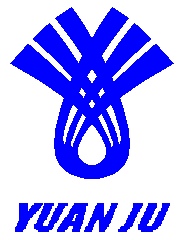                   公司地址：上海市徐汇区漕溪四村64号  邮政编码：200235                      电  话：021-64750301，64750302,   64750277                      传真：021-64750301，64750302 网址：http:// www.yjbiotech.cn                 噻唑蓝  质量报告成品名称: 噻唑蓝(MTT)                CAS:298-93-1 批号：190401                         项        目标        准结     果外观黄色货橙黄色粉末符合水分≤1.0%0.4含量≥98%99.14%溶解性暗黄色,澄清合格